Instructional Activity Resources for 8M-PSPFA 1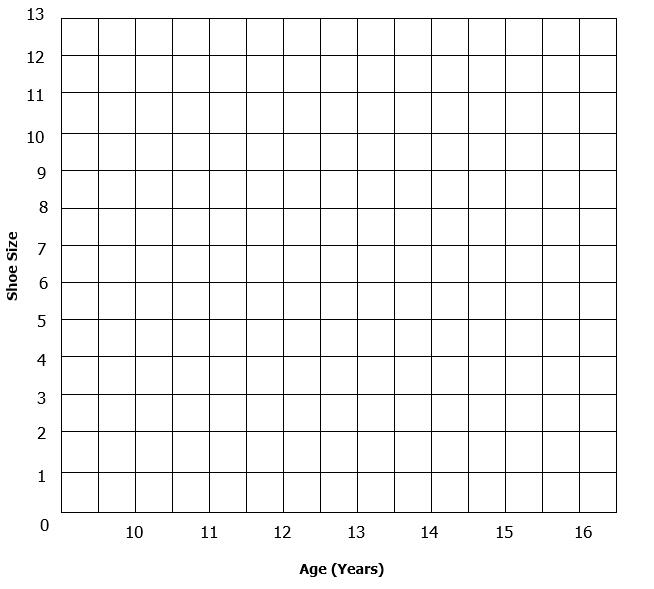 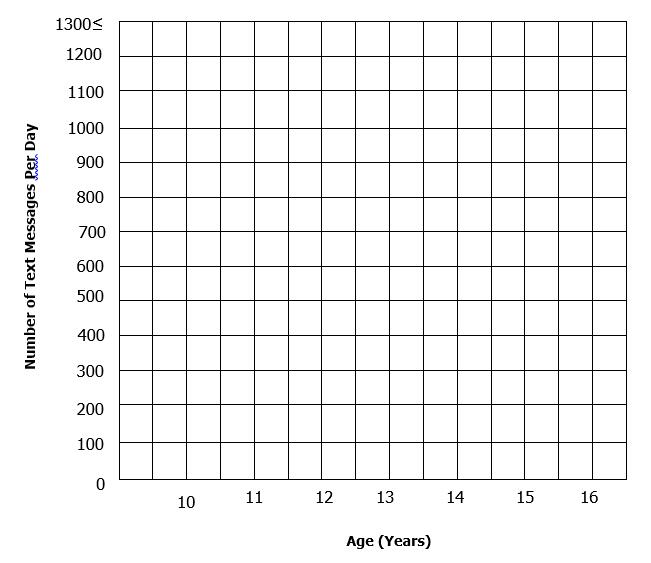 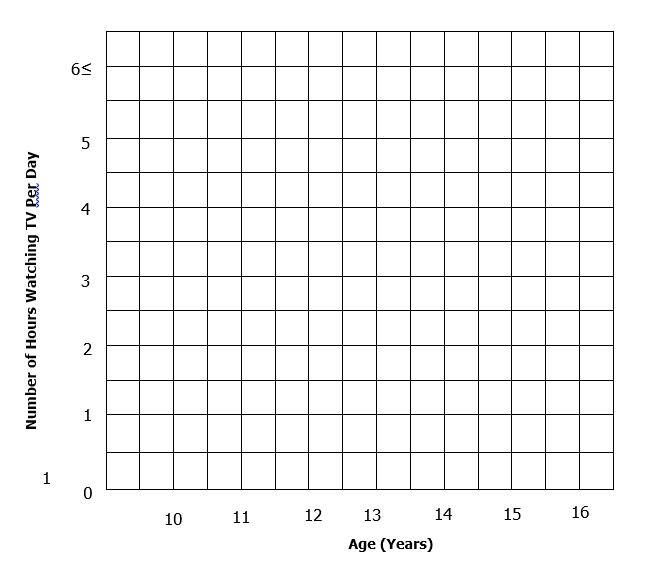 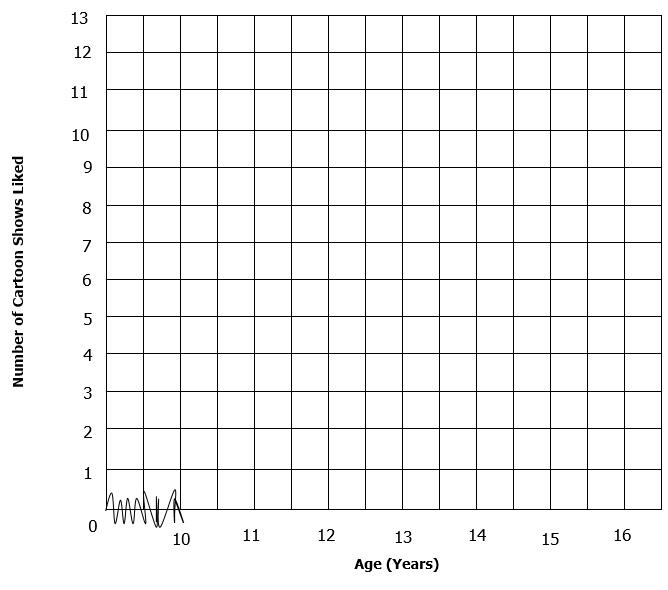 Relationship Cards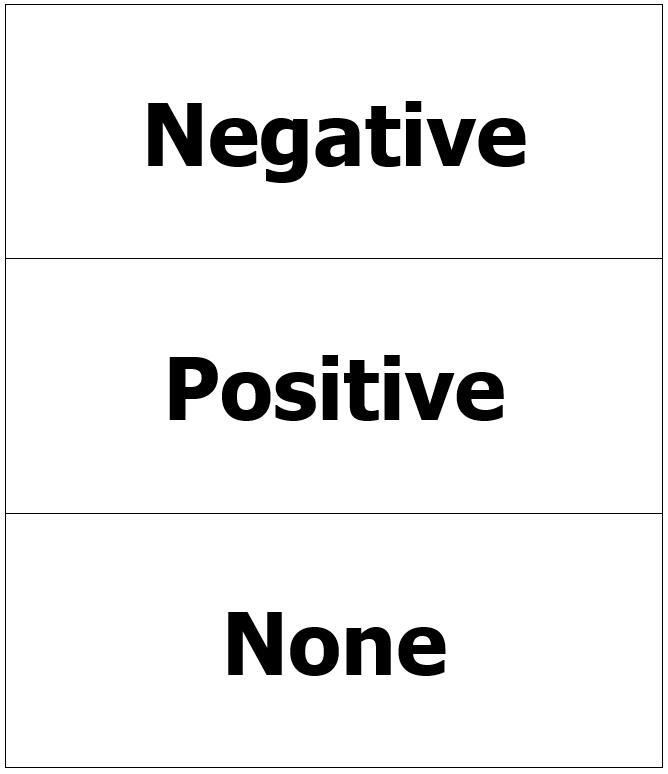 Directionality Cards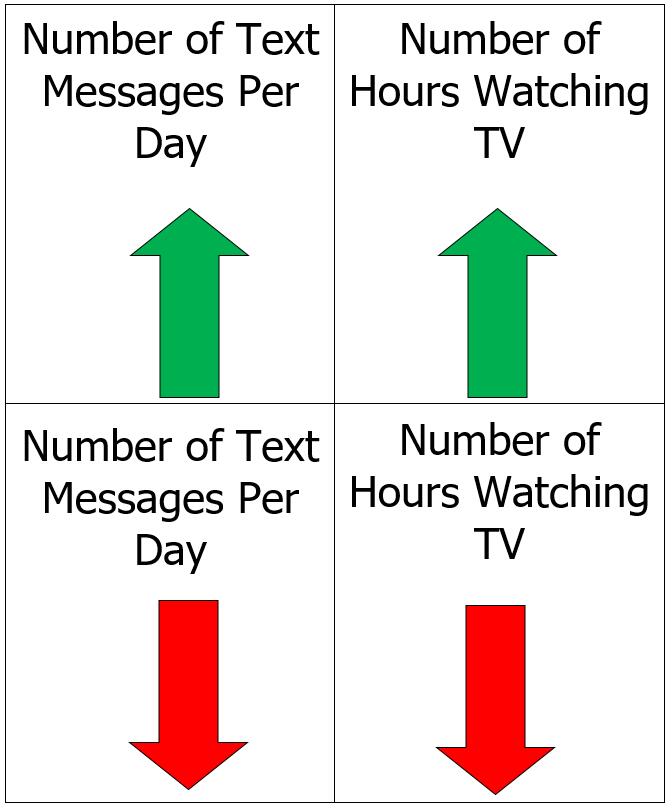 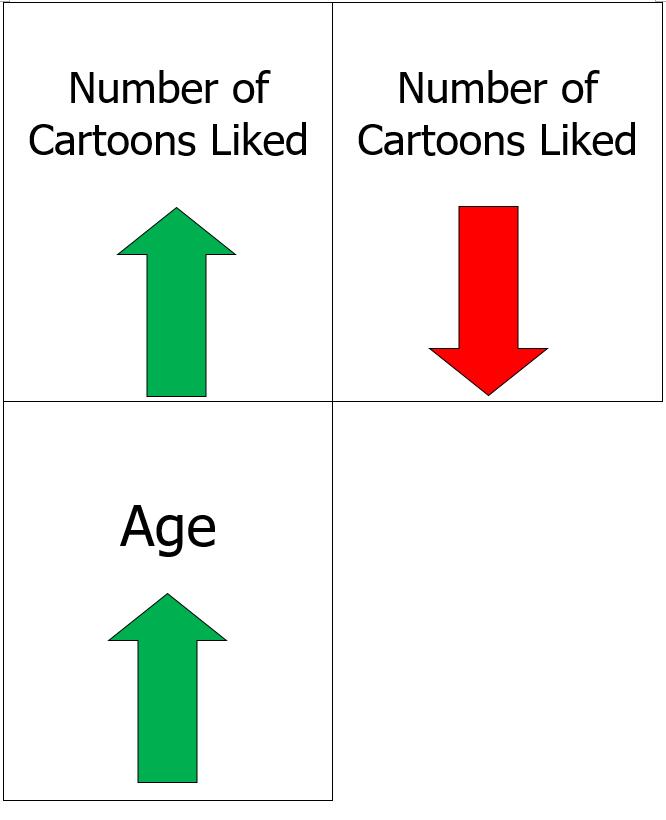 Student #Age(x-axis and independent variable)Shoe Size(y-axis and dependent variable)  # of texts/day (y-axis and dependent variable)  # of hours of TV/day (y-axis and dependent variable)  # liked cartoons (y-axis and dependent variable)  114715001 ½3214802331411 ½ 15012441310 ½ 5005651410 ½ 25006261312 11550357147400568147 ½ 700339129 ½ 15027101281501811116 ½ 150¾ 812126 ½ 153613126 ½ 200½ 614126 150½7151167528Student #Age(x-axis and independent variable)Shoe Size(y-axis and dependent variable)  # of texts/day (y-axis and dependent variable)  # of hours of TV/day (y-axis and dependent variable)  # liked cartoons (y-axis and dependent variable)  114715001 ½3214802331411 ½ 15012441310 ½ 5005651410 ½ 25006261312 11550357147400568147 ½ 700339129 ½ 15027101281501811116 ½ 150¾ 812126 ½ 153613126 ½ 200½ 614126 150½7151167528Student #Age(x-axis and independent variable)Shoe Size(y-axis and dependent variable)  # of texts/day (y-axis and dependent variable)  # of hours of TV/day (y-axis and dependent variable)  # liked cartoons (y-axis and dependent variable)  114715001 ½3214802331411 ½ 15012441310 ½ 5005651410 ½ 25006261312 11550357147400568147 ½ 700339129 ½ 15027101281501811116 ½ 150¾ 812126 ½ 153613126 ½ 200½ 614126 150½7151167528Student #Age(x-axis and independent variable)Shoe Size(y-axis and dependent variable)  # of texts/day (y-axis and dependent variable)  # of hours of TV/day (y-axis and dependent variable)  # liked cartoons (y-axis and dependent variable)  114715001 ½3214802331411 ½ 15012441310 ½ 5005651410 ½ 25006261312 11550357147400568147 ½ 700339129 ½ 15027101281501811116 ½ 150¾ 812126 ½ 153613126 ½ 200½ 614126 150½7151167528